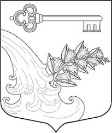 АДМИНИСТРАЦИЯ УЛЬЯНОВСКОГО ГОРОДСКОГО ПОСЕЛЕНИЯ ТОСНЕНСКОГО РАЙОНА ЛЕНИНГРАДСКОЙ ОБЛАСТИПОСТАНОВЛЕНИЕ14.03.2022                                                                                                              № 145О введении временных ограниченийдвижения транспортных средств по автомобильным дорогамобщего пользования местногозначения в весенний период 2022 года    В соответствии с постановлением Правительства Ленинградской области от 23 января 2012 года № 13 «Об утверждении порядка осуществления временных ограничения или прекращения движения транспортных средств по автомобильным дорогам регионального или межмуниципального, местного значения», в связи с возникновением периодов неблагоприятных природно-климатических условий, сопровождающихся снижением несущей способности конструктивных элементов автомобильных дорог, в целях обеспечения безопасности дорожного движения ПОСТАНОВЛЯЮ: Ввести в период с 1 апреля по 30 апреля 2022 года временное ограничение движения транспортных средств с грузом или без груза (далее – временное ограничение в весенний период), следующих по автомобильным дорогам общего пользования местного значения (далее – автомобильные дороги), у которых нагрузка на каждую ось превышает 5 тонн – для автомобильных дорог с асфальтобетонным покрытием, 3 тонны – для автомобильных дорог с гравийным покрытием.Временное ограничение движения в весенний период не распространяется:  -   на международные перевозки грузов;  -   на пассажирские перевозки автобусами, в том числе международные;  - на перевозки пищевых продуктов, животных, кормов для животных, лекарственных препаратов, топлива (бензин, дизельное топливо, судовое топливо, топливо для реактивных двигателей, топочный мазут, газообразное топливо, дрова, уголь, щепа, опилки, торф, сжиженный газ), семенного фонда, мальков рыб, спермы бычков, удобрений, почты и почтовых грузов;  -   на перевозку опасных грузов, а также грузов, необходимых для ликвидации последствий стихийных бедствий или иных чрезвычайных происшествий;  -  на движение и транспортировку сельскохозяйственной техники, дорожно-строительной и дорожно-эксплуатационной техники и материалов, применяемых при проведении аварийно-восстановительных и ремонтных работ, а также работ по содержанию автомобильных дорог;  -   на вывоз бытовых отходов из населенных пунктов Ленинградской области;  - на движение транспортных средств при эксплуатации магистральных нефтепроводов и газопроводов, линейных газопроводов, линий электропередачи, а также транспорта, необходимого для обслуживания сетей водоснабжения и теплоснабжения населенных пунктов Ленинградской области;  -  на транспортные средства федеральных органов исполнительной власти, в которых федеральным законом предусмотрена военная служба;  -   на транспортные средства, осуществляющих перевозку смазочных масел и специальных жидкостей.Администрацией обеспечить информирование пользователей автомобильными дорогами о введении временного ограничения движения путем размещения в сети Интернет, а также через средства массовой информации.Информацию о принятом постановлении направить в Управление ГИБДД ГУ МВД России по г. Санкт-Петербургу и Ленинградской области.Разместить постановление на официальном сайте администрации Ульяновского городского поселения Тосненского района Ленинградской области.Настоящее постановление вступает в силу со дня официального опубликования.Контроль за исполнением постановления оставляю за собой.Глава администрации				                            К. И. Камалетдинов